Press ReleaseMELLOW LIGHT  revolutionises workplace lightingThe latest generation of the MELLOW LIGHT luminaire has reached a milestone in lighting for modern offices: It offers individually adjustable workplace lighting optimally adjusted to personal needs, and recognises changes in light in the room with the help of sensors. Zumtobel cooperated closely with the Gensler design and architecture to develop the luminaire.Dornbirn, March 2016 – These days employers are increasingly aware that the way a workplace is designed has an effect on the motivation of employees and therefore also on long-term cooperation. Optimal lighting plays a big role here since light has a direct effect on a person's well-being. The approach of placing the focus on people - "Human Centric Lighting" - is therefore having an ever greater say in the development of new lighting solutions. Add to this new research results as well as knowledge gained from the user study of Zumtobel and Fraunhofer IAO, according to which many employees want a greater illuminance and more control over the lighting at their workplace. Being able to individually adjust lighting is therefore an important basis for future-ready solutions. A further challenge for modern office lighting is the changing form of cooperation: Interdisciplinary teams are being used more and more and these require differing lighting set-ups depending on the task and room use. This means that an optimal lighting solution must possess a high level of flexibility and be able to adjust to differing working conditions. Zumtobel is the answer to these changing needs and high demands in the area of office lighting with Active Light – light that adjusts to different circumstances. With the newly designed MELLOW LIGHT evolution and infinity, Zumtobel has managed to meet these demands with technical precision and bring them in harmony with one another with a uniform design approach. MELLOW LIGHT evolution and infinity is the sixth generation of the MELLOW LIGHT family and marks a further step on the road to perfect office lighting. Working with the Gensler design and architecture, Zumtobel gained a renowned partner with extensive experience in product design to help with the development of the luminaire. "When asked to redefine the Mellow Light, an icon in the world of office lighting, we were not only tasked to author the next chapter in a long history of archetypal Zumtobel design” said designer Daniel Stromborg about the start of the cooperation “but we endeavored to change the way we engage with workplace lighting". The result is an innovative luminaire generation with different design and installation options, e.g. surface-mounted or recessed, in a clear, reduced design language which perfectly complements the previous product family. The three-dimensional shape, the iconic element of earlier luminaires, was consciously retained here – though overall the new MELLOW LIGHT looks sleeker and more elegant. Above all, the design supports a technology which adjusts perfectly to meet the requirements of the workplace.   In light of the fact that most people at the office find the required illuminance of 500 lx to be too little, the new MELLOW LIGHT is set up for an average value of 800 lx. The outer wings of the luminaire are responsible for the indirect portion of light and, depending on the available daylight, ensure a pleasant basic brightness of around 350 Lux in the room. The middle field of the luminaire aims the direct light at the workspace with up to 450 Lux. In its standard option, MELLOW LIGHT evolution, lighting management is limited to one channel, whilst with MELLOW LIGHT infinity the wings and center part of the luminaire can be controlled separately. This is done using the new ATIVO sensor which gives people the right light depending on the occupancy, frequency, and surroundings. For example: during a meeting, one employee leaves his or her seat and changes position in the room to give a presentation. The sensor recognises a presence in a certain sector and automatically activates the right lighting scenario to presentation mode. Moreover, the luminaire can be individually adjusted to every individual workspace depending on the preferences of the user and the visual task, in combination with a lighting management system such as LITECOM. It is also possible to integrate into the emergency lighting in this way. The latest addition to LITECOM infinity, in the form of "Activity Based Lighting", ensure excellent lighting comfort during differing activities at each office workspace The "Activity Based Lighting" automatically sets the right lighting mood so that the user no longer has to adjust the settings personally, i.e. dimming accordingly for a presentation, discussion or work on a desk.A further factor that plays an important role in the context of well-being and lighting is the colour temperature. With the help of tunableWhite Technology, MELLOW LIGHT can change the colour temperature throughout the day, thereby supporting the natural rhythm of humans. Two different options are also available for brilliant light quality. advancedOptics, generated with lenses, allows for good glare reduction and contrast-rich light. The lenticular look ensures a homogeneous appearance for the luminaire. With MELLOW LIGHT, Zumtobel is expanding its portfolio not just with a product with a perfected lighting effect and timeless design. The new lighting generation is also making a mark with its variable application possibilities. As a ceiling insert or mounted light in a rectangular or square design, MELLOW LIGHT can be used in loads of work environments. This includes not just office environments with conference rooms and individual offices, but also examination rooms and waiting areas in health care, or classrooms and research spaces in schools. MELLOW LIGHT will be available from Autumn 2016.Image captions:(Photo Credits: Zumtobel)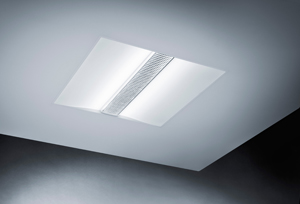 Image 1: MELLOW LIGHT evolution and infinity are the sixth generation of the MELLOW LIGHT luminaire family and marks a further step on the road to perfect office lighting.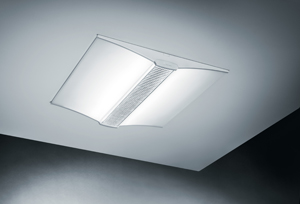 Image 2: The three-dimensional shape, the iconic element of earlier luminaires, was consciously retained here – though the new MELLOW LIGHT looks sleeker and more elegant.Press contact: About Zumtobel As a leader in innovation, Zumtobel develops sustainable lighting solutions tailored to the needs of people in their respective applications. With a comprehensive portfolio of high-quality luminaires and intelligent lighting management systems, the Austrian company provides optimum indoor and exterior products for working and living spaces - the right light for every activity at any time of day. The applications office, education, presentation and retail, hotel and wellness, health, art and culture and industry are now perfectly complemented with portfolios for living and outdoor areas. Zumtobel is a brand of Zumtobel Group AG with its head office in Dornbirn, Vorarlberg (Austria).Zumtobel. The Light.Zumtobel Lighting GmbH
Andreas Reimann
Brand PR Manager
Schweizer Strasse 30
6850 Dornbirn
AustriaPhone: +43 5572 390 26522
press@zumtobel.com
www.zumtobel.comZumtobel Group
Jennifer Sewell
Marketing Communications Manager
Chiltern Park, Chiltern Hill
Chalfont St Peter, Buckinghamshire SL9 9FG
United KingdomPhone: +44 0 7785 232 294
jennifer.sewell@zumtobelgroup.com
www.zumtobel.comZumtobel Lighting Inc.
Donna Fischer
Marketing Manager Americas
Zumtobel Lighting US
3300 Route 9W
Highland, NY 12528

Phone: +1 845-691-6262 - 7611
donna.fischer@zumtobelgroup.com
www.zumtobel.us